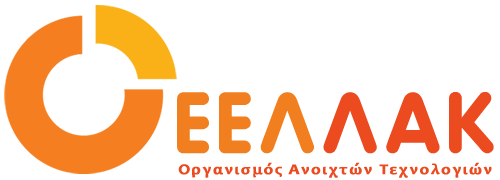 Παρασκευή 24 Ιανουαρίου 2020ΔΕΛΤΙΟ ΤΥΠΟΥΠιστοποίηση από το Ινστιτούτο Ανοικτών Δεδομένων έλαβε η ΤτΕΗ Τράπεζα της Ελλάδος έλαβε πιστοποίηση από τον Ελληνικό Κόμβο του Ινστιτούτου Ανοικτών Δεδομένων, τον οποίο διαχειρίζεται ο Οργανισμός Ανοιχτών Τεχνολογιών – ΕΕΛ/ΛΑΚ, για τα στοιχεία που δημοσιεύει στην πύλη ανοικτών δεδομένων της (open data portal). Το Ινστιτούτο Ανοικτών Δεδομένων έχει συνιδρυθεί από τον εφευρέτη του World Wide Web, Τιμ Μπέρνερς Λι, και έχει ως αποστολή να αναδείξει την αξία των ανοικτών δεδομένων και να υποστηρίξει την καινοτόμο χρήση τους.Σημειώνεται ότι η Τράπεζα της Ελλάδος είναι η πρώτη κεντρική τράπεζα διεθνώς και ο πρώτος οργανισμός στην Ελλάδα που λαμβάνει τη σχετική πιστοποίηση.Μέσω της πύλης ανοικτών δεδομένων, το ευρύ κοινό καθώς και η ερευνητική κοινότητα έχουν ανοικτή πρόσβαση σε ενημερωμένα στοιχεία υψηλής ποιότητας για την αγορά ακινήτων, τα δημόσια οικονομικά, τις συναλλαγματικές ισοτιμίες κ.ά. Τα στοιχεία είναι διαθέσιμα σε μηχαναγνώσιμη μορφή, δηλαδή σε μορφή που επιτρέπει την άμεση ανάγνωση και επεξεργασία τους από υπολογιστές. Η πιστοποίηση της διαδικασίας δημοσίευσης των στοιχείων από το Ινστιτούτο Ανοικτών Δεδομένων εγγυάται την υψηλή ποιότητά τους.Η πύλη ανοικτών δεδομένων (open data portal) της Τράπεζας της Ελλάδος βρίσκεται σε λειτουργία από τις 4 Ιουλίου 2018 και εμπλουτίζεται σταδιακά με νέα σύνολα δεδομένων.________________________________________________________________Ο Οργανισμός Ανοιχτών Τεχνολογιών - ΕΕΛΛΑΚ ιδρύθηκε το 2008, σήμερα αποτελείται από 31 Πανεπιστήμια, Ερευνητικά Κέντρα και κοινωφελείς φορείς. Ο Οργανισμός Ανοιχτών Τεχνολογιών - ΕΕΛΛΑΚ έχει ως κύριο στόχο να συμβάλλει στην ανοιχτότητα και ειδικότερα στην προώθηση και ανάπτυξη των Ανοιχτών Προτύπων, του Ελεύθερου Λογισμικού, του Ανοιχτού Περιεχομένου, των Ανοιχτών Δεδομένων και των Τεχνολογιών Ανοιχτής Αρχιτεκτονικής στο χώρο της εκπαίδευσης, του δημόσιου τομέα και των επιχειρήσεων στην Ελλάδα, ενώ παράλληλα φιλοδοξεί να αποτελέσει κέντρο γνώσης και πλατφόρμα διαλόγου για τις ανοιχτές τεχνολογίες. Ανάμεσα στους φορείς που συμμετέχουν στον Οργανισμό Ανοιχτών Τεχνολογιών - ΕΕΛΛΑΚ είναι τα πιο πολλά ελληνικά Πανεπιστήμια και Ερευνητικά Κέντρα, ενώ για την υλοποίηση των δράσεων της ο Οργανισμός Ανοιχτών Τεχνολογιών - ΕΕΛΛΑΚ βασίζεται στην συνεργασία και ενεργή συμμετοχή των μελών της και της ελληνικής κοινότητας χρηστών και δημιουργών Ελεύθερου Λογισμικού, Ανοιχτού Περιεχομένου και Τεχνολογιών Ανοιχτής Αρχιτεκτονικής. Ο Οργανισμός Ανοιχτών Τεχνολογιών - ΕΕΛΛΑΚ εκπροσωπεί τα Creative Commons (wiki.creativecommons.org/Greece), είναι ιδρυτικό μέλος του COMMUNIA (www.communia-association.org), είναι ο ελληνικό κόμβος για το Open Data Institute (opendatainstitute.org), και είναι μέλος του Open Budget Initiative (internationalbudget.org/what-we-do/major-ibp-initiatives/open-budget-initiative).Επικοινωνία: Έλενα Μπάρκα 210 2209380, info at ellak.gr